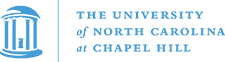 Resolution to Affirm Faculty Council’s Statement on Speech at The UniversityWHEREAS, as the oldest state university in the nation, The University of North Carolina at Chapel Hill has a long-standing commitment to protect and promote freedom of expression as core to its educational mission; andWHEREAS, in 2018, the Faculty Council of The University of North Carolina at Chapel Hill reaffirmed this commitment to free and open inquiry by adopting its Statement on Speech at The University of North Carolina at Chapel Hill which set forth, among other things, that the “ability to speak freely, debate vigorously, and engage deeply with differing viewpoints is the bedrock of our aspirations at Carolina;” andWHEREAS, in 2020, the Board of Trustees adopted the strategic plan Carolina Next: Innovations for Public Good which set forth, among other things, that a “Carolina education must focus on the skills needed for public engagement, including listening, perspective-taking, civil discussion, and frank disagreement, along with critical evaluation of evidence, probabilistic thinking and analysis of causal pathways;”NOW, THEREFORE, BE IT RESOLVED that the Board of Trustees of The University of North Carolina at Chapel Hill strongly supports and affirms the Faculty Council’s Statement on Speech at The University of North Carolina at Chapel Hill as set forth in Resolution 2018-3 of the Faculty Council (a copy of which is attached hereto).